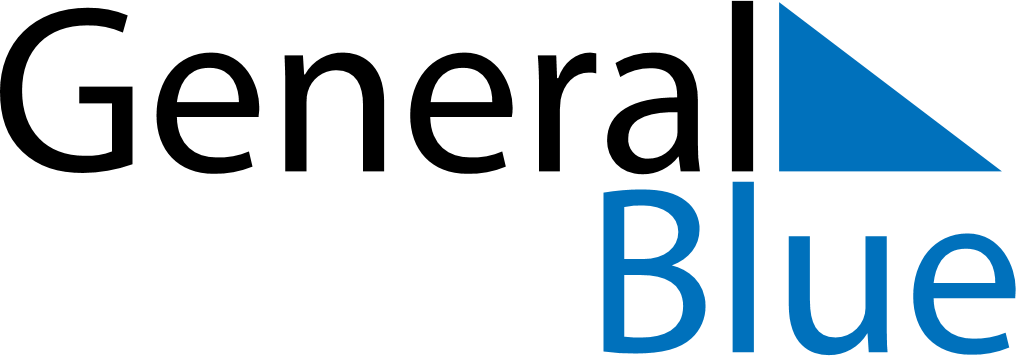 Daily PlannerNovember 9, 2020 - November 15, 2020Daily PlannerNovember 9, 2020 - November 15, 2020Daily PlannerNovember 9, 2020 - November 15, 2020Daily PlannerNovember 9, 2020 - November 15, 2020Daily PlannerNovember 9, 2020 - November 15, 2020Daily PlannerNovember 9, 2020 - November 15, 2020Daily Planner MondayNov 09TuesdayNov 10WednesdayNov 11ThursdayNov 12FridayNov 13 SaturdayNov 14 SundayNov 15MorningAfternoonEvening